Postal address: 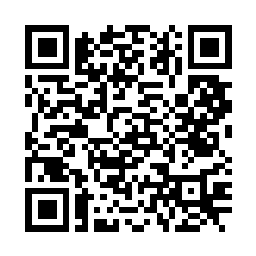 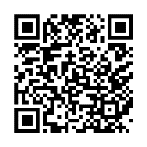 Christ the King House Trenchard Avenue TS17 0EGT: 01642 750467Email: thornaby@rcdmidd.org.uk21st Sunday of the Year (C)	                           	                                          August 21st, 2022SUNDAY MASS TIMES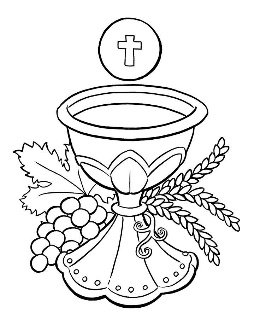 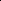 Saturday 6.00pm St. Patrick’s church9.30am Christ the King church11.00am St. Patrick’s church WEEKDAY LITURGIES10.00am 	Christ the King church {Funeral Mass}                                                       Wednesday 	10.00am St. Patrick’s                                                       Thursday	10.00am Christ the King                                                        Friday              10.00am St. Patrick’sSACRAMENT OF RECONCILIATION any time on request MASS INTENTIONS RECEIVED: Special Intention, Jim Elliot (Anni.), ANNIVERSARIES: August 21st – 27th.Catherine Duffy,  Nancy O'Hara,  Avril Ibbetson,  Charles Cavanagh,  Elizabeth Major,  Thomas Ryan,  Mary Green,George Hendry,  Thomas Keelan,  Mary Margaret Fascia,  Owen Patrick Batey,  Bridget Greenfield,  Kathleen Waine,Maureen Bonar,  Kathleen Lynch,  Raymond Chretien,  Jim Elliott,  Bishop John Gerard McClean,  Mary Dick,Jack Jones (John),  Irene Ling,  David Farrington.PLEASE REMEMBER in your prayers all our sick and housebound brothers and sisters.The word this weekIsaiah 66:18–21 		Outcasts will be gathered home by God as a precious offering in glory.Psalm 117(116) 		‘Go out to the whole world; proclaim the Good News.’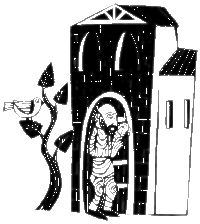 Hebrews 12:5–7.11–13 	Discipline strengthens what is weak.Luke 13:22–30 		The doorway into the kingdom is narrow.Today’s responsorial psalm comes from the shortest psalm of all, in fact the shortest chapter of the entire Bible. Yet it says all that needs be said: God is kind and faithful forever, and we all should praise and glorify God.  It is God’s kindness that guides us on the right path and forgives us when we stray.  It is God’s faithfulness that gives us hope that despite our sinfulness we will one day have a home in the kingdom.  Today as we listen to God’s word, let us give praise and glory for God’s goodness.AT MASS TODAY WE PRAY Eucharistic Prayer 3 with Preface for the Unity of Christians. Jesus tells us that people will come from east and west, north and south, and take their places at the table in God’s kingdom. Joining our voices with millions around the world and with the choirs of angels and saints, we offer this prayer of praise and thanksgiving.RECENTLY DECEASED: Please remember in your prayers Mr. Kevin James McQueeney, {Kevin Brear} aged 51, from Thornaby, who died recently.  His Funeral Mass will take place at Christ the King church this Tuesday at 10.00amAlso, Mrs. Vicki Hart, aged 47, from Thornaby, who died recently.  Her Funeral Service will take place at Christ the King church on Thursday, September 1st, at 1.00pm.  May they rest in peace.TEA/COFFEE ETC after Sunday morning Mass at Christ the King and St. Patrick’sDIGITAL GIVING: You will notice we now have a QR code for each church at the top of the Newsletter. This means we can now receive donations remotely by scanning on a mobile phone {with the camera} and, then, follow the prompts.MESSAGE FROM MR. MARK RYAN: “On behalf of my family, I would like to express our sincere thanks for all the support we have received from the people of this parish in helping us through the loss of my Dad, Michael Ryan.  In so many different ways we have felt such overwhelming support from so many different people. Thank you. We feel very privileged to be part of such a supportive and caring parish community. Thank you once again for such wonderful kindness.”“DID YOU KNOW? CAFOD is the official overseas aid agency of the Catholic Church in England and Wales. We work with some of the most hard-to-reach communities around the world and those living in the hardest of circumstances. We believe in tackling the root causes of poverty and this is why we ask our supporters to take part in our campaigns which address poverty and injustice head-on. We encourage people to sign petitions, meet their MPs and contact big businesses etc. Together we’ve witnessed some historic breakthroughs such as debt relief for struggling countries, action by government on climate change and large companies signing up to ethical agreements. Thank you for joining us in this work. Do have a look at our current campaign which is about food cafod.org.uk/food and help make the world a better place for all.”21st Sunday of the Year (C)August 21st, 2022First reading				Isaiah 66:18-21 The Lord says this: I am coming to gather the nations of every language. They shall come to witness my glory. I will give them a sign and send some of their survivors to the nations: to Tarshish, Put, Lud, Moshech, Rosh, Tubal, and Javan, to the distant islands that have never heard of me or seen my glory. They will proclaim my glory to the nations. As an offering to the Lord they will bring all your brothers, on horses, in chariots, in litters, on mules, on dromedaries, from all the nations to my holy mountain in Jerusalem, says the Lord, like Israelites bringing oblations in clean vessels to the Temple of the Lord. And of some of them I will make priests and Levites, says the Lord.Second reading   				Hebrews 12:5-7,11-13 Have you forgotten that encouraging text in which you are addressed as sons? My son, when the Lord corrects you, do not treat it lightly; but do not get discouraged when he reprimands you. For the Lord trains the ones that he loves and he punishes all those that he acknowledges as his sons. Suffering is part of your training; God is treating you as his sons. Has there ever been any son whose father did not train him? Of course, any punishment is most painful at the time, and far from pleasant; but later, in those on whom it has been used, it bears fruit in peace and goodness. So hold up your limp arms and steady your trembling knees and smooth out the path you tread; then the injured limb will not be wrenched, it will grow strong again. Gospel AcclamationAlleluia, alleluia!If anyone loves me he will keep my word,and my Father will love him,and we shall come to him.Alleluia!Gospel Reading					Luke 13:22-30 Through towns and villages Jesus went teaching, making his way to Jerusalem. Someone said to him, ‘Sir, will there be only a few saved?’ He said to them, ‘Try your best to enter by the narrow door, because, I tell you, many will try to enter and will not succeed.  ‘Once the master of the house has got up and locked the door, you may find yourself knocking on the door, saying, “Lord, open to us” but he will answer, “I do not know where you come from.” Then you will find yourself saying, “We once ate and drank in your company; you taught in our streets” but he will reply, “I do not know where you come from. Away from me, all you wicked men!”  ‘Then there will be weeping and grinding of teeth, when you see Abraham and Isaac and Jacob and all the prophets in the kingdom of God, and yourselves turned outside. And men from east and west, from north and south, will come to take their places at the feast in the kingdom of God.  ‘Yes, there are those now last who will be first, and those now first who will be last.’